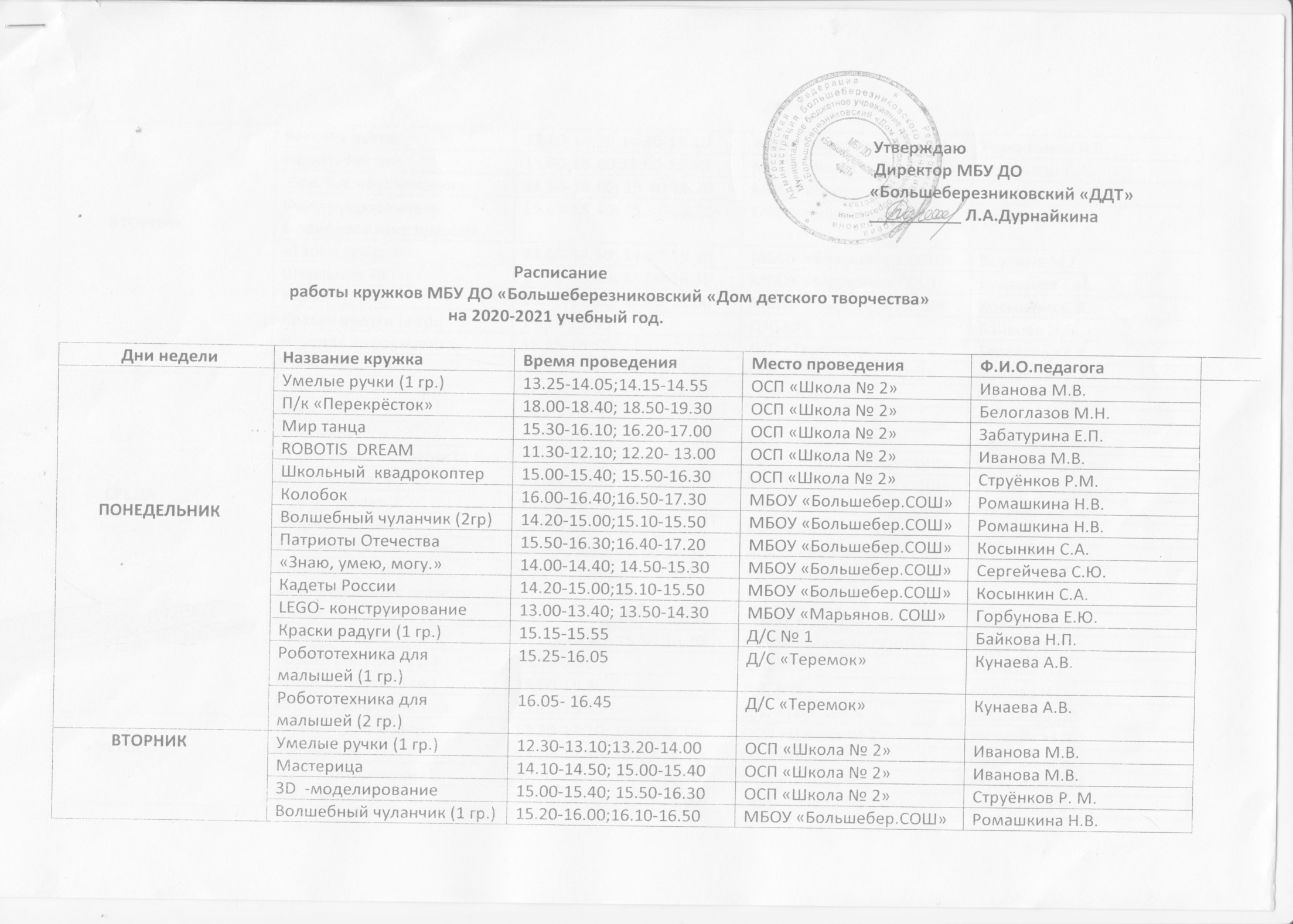                                                                                                          Утверждаю                                                                                                                                                                                         Директор МБУ ДО                                                                                                                                                                                      «Большеберезниковский «ДДТ»                                                                                                                                                                                               __________ Л.А.Дурнайкина                                                                                                                    Расписание                                                     работы кружков МБУ ДО «Большеберезниковский «Дом детского творчества»                                                                                           на 2020-2021 учебный год.Дни неделиНазвание кружкаВремя проведенияМесто проведенияФ.И.О.педагога        ПОНЕДЕЛЬНИКУмелые ручки (1 гр.)13.25-14.05;14.15-14.55ОСП «Школа № 2»Иванова М.В.        ПОНЕДЕЛЬНИКП/к «Перекрёсток»18.00-18.40; 18.50-19.30ОСП «Школа № 2»Белоглазов М.Н.        ПОНЕДЕЛЬНИКМир танца15.30-16.10; 16.20-17.00ОСП «Школа № 2»Забатурина Е.П.        ПОНЕДЕЛЬНИКROBOTIS  DREAM11.30-12.10; 12.20- 13.00ОСП «Школа № 2»Иванова М.В.        ПОНЕДЕЛЬНИКШкольный  квадрокоптер15.00-15.40; 15.50-16.30ОСП «Школа № 2»Струёнков Р.М.        ПОНЕДЕЛЬНИККолобок16.00-16.40;16.50-17.30МБОУ «Большебер.СОШ»Ромашкина Н.В.        ПОНЕДЕЛЬНИКВолшебный чуланчик (2гр)14.20-15.00;15.10-15.50МБОУ «Большебер.СОШ»Ромашкина Н.В.        ПОНЕДЕЛЬНИКПатриоты Отечества15.50-16.30;16.40-17.20МБОУ «Большебер.СОШ»Косынкин С.А.        ПОНЕДЕЛЬНИК«Знаю, умею, могу.»14.00-14.40; 14.50-15.30МБОУ «Большебер.СОШ»Сергейчева С.Ю.        ПОНЕДЕЛЬНИККадеты России14.20-15.00;15.10-15.50МБОУ «Большебер.СОШ»Косынкин С.А.        ПОНЕДЕЛЬНИКLEGO- конструирование13.00-13.40; 13.50-14.30МБОУ «Марьянов. СОШ»Горбунова Е.Ю.        ПОНЕДЕЛЬНИККраски радуги (1 гр.)15.15-15.55Д/С № 1Байкова Н.П.        ПОНЕДЕЛЬНИКРобототехника для малышей (1 гр.)15.25-16.05Д/С «Теремок»Кунаева А.В.        ПОНЕДЕЛЬНИКРобототехника для малышей (2 гр.)16.05- 16.45Д/С «Теремок»Кунаева А.В.            ВТОРНИКУмелые ручки (1 гр.)12.30-13.10;13.20-14.00ОСП «Школа № 2»Иванова М.В.            ВТОРНИКМастерица14.10-14.50; 15.00-15.40ОСП «Школа № 2»Иванова М.В.            ВТОРНИК3D  -моделирование15.00-15.40; 15.50-16.30ОСП «Школа № 2»Струёнков Р. М.            ВТОРНИКВолшебный чуланчик (1 гр.)15.20-16.00;16.10-16.50МБОУ «Большебер.СОШ»Ромашкина Н.В.          ВТОРНИКВесёлая лепка13.40-14.20;14.30-15.10МБОУ «Большебер.СОШ»Ромашкина Н.В.          ВТОРНИККадеты России15.00-15.40;15.50-16.30МБОУ «Большебер.СОШ»Косынкин С.А.          ВТОРНИК Вок. анс.«Весняночка»14.50-15.30; 15.40-16.20МБОУ «Большебер.СОШ»Макаркина Е.Н.          ВТОРНИККонструирование и моделирование одежды15.00-15.40; 15.50-16.30МБОУ «Большебер.СОШ»Трёкина Г.А.          ВТОРНИК«Твори добро»14.00-14.40; 14.50-15.30МБОУ «Большебер.СОШ»Баулина М.Г.          ВТОРНИКШкольное ТВ15.00-15.40; 15.50-16.30МБОУ «Марьянов.СОШ»Кудашева С.Н.          ВТОРНИКЮный турист16.30-17.10; 17.20-18.00МБОУ «Марьянов.СОШ»Косынкин С.А.          ВТОРНИККраски радуги (2 гр.)15.15-15.55Д/С №1Байкова Н.П.          ВТОРНИКИгровая информатика15.15-15.55Д/С «Теремок»Беськаева Е.В.          ВТОРНИКЮный художник13.30-14.10; 14.20-15.00МБОУ «Шугуров. СОШ»Вечканова Н.М.          СРЕДАУмелые ручки (2 гр.)12.30-13.10; 13.20-14.00ОСП «Школа №2»Иванова М.В.          СРЕДАМастерица14.10-14.50; 15.00-15.40ОСП «Школа №2»Иванова М.В.          СРЕДА«Перекрёсток»18.00-18.40; 18.50-19.30ОСП «Школа №2»Белоглазов М.Н.          СРЕДАВолшебный чуланчик (2 гр.)14.20-15.00; 15.10-15.50МБОУ «Большебер.СОШ»Ромашкина Н.В.          СРЕДАВесёлая лепка16.00-16.40; 16.50-17.30МБОУ «Большебер.СОШ»Ромашкина Н.В.          СРЕДАП/о «Память»14.20-15.00; 15.10-15.50МБОУ «Большебер.СОШ»Косынкин С.А.          СРЕДАКадеты России16.00-16.40; 16.50-17.30МБОУ «Большебер.СОШ»Косынкин С.А.          СРЕДА«Весняночка» вок. анс.15.00-15.40; 15.50-16.30МБОУ «Большебер.СОШ»Макаркина Е.Н.          СРЕДАКонструирование и моделирование одежды15.00-15.40; 15.50-16.30МБОУ «Большебер.СОШ»Трёкина Г.А.          СРЕДАЮный художник13.30-14.10; 14.20-15.00МБОУ «Шугуров.СОШ»Вечканова Н.М.          СРЕДА«Твой выбор»15.00-15.40; 15.50-16.30МБОУ «Марьян.СОШ»Кудашева С.Н.          СРЕДАКраски радуги (1 гр.)15.15-15.55Д/С №1Байкова Н.П.          СРЕДАКраски радуги (3 гр.)16.00-16.40Д/С №1Байкова Н.П.          СРЕДАИгровая информатика15.15-15.55Д/С «Теремок»Беськаева Е.В.         ЧЕТВЕРГУмелые ручки (2 гр.)12.30-13.10; 13.20-14.00ОСП «Школа № 2»Иванова М.В.         ЧЕТВЕРГМастерица14.10-14.50; 15.00-15.40ОСП «Школа № 2»Иванова М.В.         ЧЕТВЕРГ3D-моделирование15.00-15.40; 15.50-16.30ОСП «Школа № 2»Струёнков Р.М.         ЧЕТВЕРГВоскресная школа13.30-14.00; 14.20-15.00ОСП «Школа № 2»Кеняйкина В.Н.ЧЕТВЕРГВолшебный чуланчик (1 гр.)15.20-16.00; 16.10-16.50МБОУ «Большебер.СОШ»Ромашкина Н.В.ЧЕТВЕРГВесёлая лепка13.40-14.20; 14.30-15.10МБОУ «Большебер.СОШ»Ромашкина Н.В.ЧЕТВЕРГП/о «Память»15.50-16.30; 16.40-17.20МБОУ «Большебер.СОШ»Косынкин С.А.ЧЕТВЕРГПатриоты Отечества14.20-15.00; 15.10-15.50МБОУ «Большебер.СОШ»Косынкин С.А.ЧЕТВЕРГ«Весняночка» вок.анс.14.15-14.55; 15.05-15.45МБОУ «Большебер.СОШ»Макаркина Е.Н.ЧЕТВЕРГ«Волонтёры, вперёд!»14.20-15.00; 15.10-15.50МБОУ «Большебер.СОШ»Баулина М.Г.ЧЕТВЕРГКраски радуги (2 гр.)15.15-15.55Д/С №1Байкова Н.П.ЧЕТВЕРГПутешествие в природу15.15-15.55Д/С «Теремок»Дурнайкина Л.А.ЧЕТВЕРГРобототехника для малышей (1 гр.)15.25- 16.05Д/С «Теремок»Кунаева А.В.ЧЕТВЕРГРобототехника для малышей (2 гр.)16.05-16.45Д/С «Теремок»Кунаева А.В.          ПЯТНИЦАУмелые ручки (1 гр.)12.30-13.10; 13.20-14.00ОСП «Школа №2»Иванова М.В.          ПЯТНИЦАУмелые ручки (2 гр.)14.10- 14.50; 15.00-15.40ОСП «Школа №2»Иванова М.В.          ПЯТНИЦАП/к «Перекрёсток»18.00-18.40; 18.50-19.30ОСП «Школа №2»Белоглазов М.Н.          ПЯТНИЦАМир танца15.30-16.10; 16.20-17.00ОСП «Школа №2»Забатурина Е.П.          ПЯТНИЦАЗанимательная география14.15-14.55; 15.05-15.45ОСП «Школа №2»Дурнайкина Л.А.          ПЯТНИЦАВоскресная школа13.30-14.10; 14.20-15.00ОСП «Школа №2»КеняйкинаВ.Н.          ПЯТНИЦАВолшебный чуланчик (2 гр.)15.50-16.30; 16.40-17.20МБОУ «Большебер.СОШ»Ромашкина Н.В.          ПЯТНИЦАВолшебный чуланчик (1 гр.)14.20-15.00; 15.10-15.50МБОУ «Большебер.СОШ»Ромашкина Н.В.          ПЯТНИЦАП/о «Память»15.50-16.30; 16.40-17.20МБОУ «Большебер.СОШ»Косынкин С.А.          ПЯТНИЦАПатриоты Отечества14.20-15.00; 15.10-15.50МБОУ «Большебер.СОШ»Косынкин С.А.          ПЯТНИЦАПолиглот15.00-15.40; 15.50-16.30МБОУ «Большебер.СОШ»Немецкина И.В.          ПЯТНИЦАПешеходный туризм15.00-15.40; 15.50-16.30МБОУ «Шугуров.СОШ»Тизяев В.Н.          ПЯТНИЦАШкольное ТВ15.00-15.40; 15.50-16.30МБОУ «Марьян. СОШ»Кудашева С.Н.          ПЯТНИЦАКраски радуги(3гр.)16.00-16.40Д/С №1Байкова Н.П.          ПЯТНИЦАПутешествие в природу15.15-15.55Д/С «Теремок»Дурнайкина Л.А.        СУББОТАПешеходный туризм10.00-10.40; 10.50-11.30МБОУ «Шугуров.СОШ»Тизяев В.Н.